KARUNA-MAYA MEDICINE 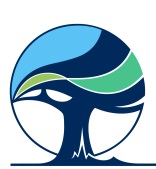                   FIRE PLANThe practice will be closed on CODE RED and EXTREME fire days.We will also close if a Watch and Act advice is issued for this area or if advised by the CFA or other authorities.We will return to the practice as soon as we possibly can, most likely the next business day, and we would ask all patients to contact us to reschedule appointments.If you need urgent medical attention during our closure please call 000 for emergencies.Emergency departments are available at Geelong Hospital, St John of God (fees apply) & Epworth Hospital (fees apply).